ΤΑ ΕΠΙΘΕΤΑΔιάβασε για την κλίση των επιθέτων και κάνε τις ασκήσεις.http://users.sch.gr/ipap/Ellinikos%20Politismos/Yliko/Theoria%20Nea/klisi_epitheto.htmΚαλή εξάσκηση και καλό Πάσχα!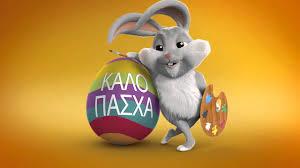 